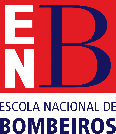 FORMULÁRIO DE EXERCÍCIO DO DIREITO DE PARTICIPAÇÃO DE INTERESSADOSRECRUTAMENTO    AVISO Nº  ________/DRH/202____NOME DO CANDIDATO :   ______________________________________________________________________________________________________________________________________FASE DO PROCEDIMENTO A QUE SE REFEREM AS ALEGAÇÕES:______________________________________________________________________________________________________________________________________ALEGAÇÕES DO CANDIDATO NO ÂMBITO DO DIREITO DE PARTICIPAÇÃO:___________________________________________________________________________________________________________________________________________________________________________________________________________________________________________________________________________________________________________________________________________________________________________________________________________________________________________________________________________________________________________________________________________________________________________________________________________________________Data:                                                       Assinatura do candidato:DECISÃO DO JÚRI:DEFERIMENTO                                                 INDEFERIMENTO  ________________________________________________________________________________________________________________________________________________________________________________________________________________________________________________________________________________________________________________________________________________________________________________________________________________________________________________________________________________________________________________________________________________________O JúriEm,  ___ de _____________________ de _________